                                                                                        	              ПРОЕКТ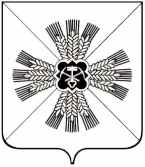 РОССИЙСКАЯ ФЕДЕРАЦИЯ КЕМЕРОВСКАЯ ОБЛАСТЬПРОМЫШЛЕННОВСКИЙ МУНИЦИПАЛЬНЫЙ РАЙОНТАРАСОВСКОЕ СЕЛЬСКОЕ ПОСЕЛЕНИЕСОВЕТ НАРОДНЫХ ДЕПУТАТОВ ТАРАСОВСКОГО СЕЛЬСКОГО ПОСЕЛЕНИЯ 3-ий созыв ,–е заседание.Р Е Ш Е Н И Еот                    2018г  № с.ТарасовоО внесении изменений в решение Совета народных депутатов Тарасовского сельского поселения от 23.11.2005г.№11«Об утверждении Положения о похоронном деле,об организации ритуальных услуг и мест захоронения» (в редакции от 06.02.2017 №53)В соответствии с пунктами 1 и 3 статьи 9, пунктом 3 статьи 12 Федерального закона «О погребении и похоронном деле», постановлением Правительства РФ от 12.10.2010 №813 «О сроках индексации предельного размера стоимости услуг, предоставляемых согласно гарантированному перечню услуг по погребению, подлежащей возмещению специализированной службе по вопросам похоронного дела, а также предельного размера социального пособия на погребение» и Уставом Тарасовского сельского поселения, Совет народных депутатов Тарасовского сельского поселения РЕШИЛ:1. Внести в решение Совета народных депутатов Тарасовского сельского поселения от 23.11.2005г.№11 «Об утверждении Положения о похоронном деле, об организации ритуальных услуг и мест захоронения» следующие изменения:  1.1. Пункт 4 Положения изложить в новой редакции:«4. Супругу, близким родственникам, иным родственникам, законному представителю или иному лицу, взявшему на себя обязанность осуществить погребение умершего, гарантируется оказание на безвозмездной основе следующего перечня услуг по погребению:1.2. Пункт 5 Положения изложить в новой редакции:           «5. Гарантии погребения умерших (погибших), не имеющих супруга, близких родственников, иных родственников либо законного представителя умершего:        2.Настоящее решение вступает в силу с 01.02.2017 года, подлежит обнародованию на информационном стенде администрации и размещению в информационно-телекоммуникационной сети «Интернет» на официальном сайте администрации Промышленновского муниципального района (адрес сайта: admprom.ru) на странице администрации Тарасовского сельского поселения.       3. Контроль за исполнением данного решения возложить на комиссию по жизнеобеспечению ( Хряпин С.П.)                 Председатель Совета народных депутатовТарасовского сельского поселения                                                 В.Г. Ланг                       Глава Тарасовского сельского поселения                                                В.Г. Ланг№п/пНаименование услугиЦена услуги, рублей1.Оформление документов, необходимых для погребения56,192.Предоставление и доставка гроба и других предметов, необходимых для погребения5262,323.Перевозка тела (останков) умершего на кладбище1063,974.Погребение1029,22Итого:7411,70№п/пНаименование услугиЦена услуги, рублей1.Оформление документов, необходимых для погребения167,562.Облачение тела256,963.Предоставление гроба2432,434.Перевозка умершего на кладбище1063,975.Погребение3490,78Итого:7411,70